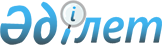 "2020-2022 жылдарға арналған Жіңішкеқұм ауылдық округінің бюджеті туралы" Арал аудандық мәслихатының 2019 жылғы 26 желтоқсандағы № 307 шешімін өзгерістер енгізу туралы
					
			Мерзімі біткен
			
			
		
					Қызылорда облысы Арал аудандық мәслихатының 2020 жылғы 30 қыркүйектегі № 396 шешімі. Қызылорда облысының Әділет департаментінде 2020 жылғы 5 қазанда № 7684 болып тіркелді. Мерзімі біткендіктен қолданыс тоқтатылды
      "Қазақстан Республикасының Бюджет кодексі" Қазақстан Республикасының 2008 жылғы 4 желтоқсандағы кодексінің 109-1 бабына сәйкес Арал аудандық мәслихаты ШЕШІМ ҚАБЫЛДАДЫ:
      1. "2020-2022 жылдарға арналған Жіңішкеқұм ауылдық округі бюджеті туралы" Арал аудандық мәслихатының 2019 жылғы 26 желтоқсандағы № 307 шешіміне (нормативтік құқықтық актілердің мемлекеттік тіркеу Тізілімінде 7140 нөмірімен тіркелген, 2020 жылғы 14 қаңтарда Қазақстан Республикасы нормативтік құқықтық актілердің эталондық бақылау банкінде жарияланған) мынадай өзгерістер енгізілсін:
      1-тармақ жаңа редакцияда жазылсын:
      "1. 2020-2022 жылдарға арналған Жіңішкеқұм ауылдық округі бюджеті 1, 2 және 3 - қосымшаларға сәйкес, оның ішінде 2020 жылға мынадай көлемдерде бекітілсін:
      1) кірістер – 32 563,9 мың теңге, оның ішінде:
      салықтық түсімдер – 1 113 мың теңге;
      салықтық емес түсімдер – 3,9 мың теңге;
      негізгі капиталды сатудан түскен түсімдер – 0;
      трансферттер түсімі – 31 447 мың теңге, оның ішінде субвенция көлемі – 29 156 мың теңге;
      2) шығындар – 32 563,9 мың теңге;
      3) таза бюджеттік кредиттеу – 0;
      бюджеттік кредиттер – 0;
      бюджеттік кредиттерді өтеу – 0;
      4) қаржы активтерімен операциялар бойынша сальдо – 0;
      қаржы активтерін сатып алу – 0;
      мемлекеттік қаржы активтерін сатудан түсетін түсімдер – 0;
      5) бюджет тапшылығы (профициті) – 0;
      6) бюджет тапшылығын қаржыландыру (профицитін пайдалану) – 0.".
      Аталған шешімнің 1-қосымшасы осы шешімнің қосымшасына сәйкес жаңа редакцияда жазылсын.
      2. Осы шешім 2020 жылғы 1 қаңтардан бастап қолданысқа енгізіледі және ресми жариялауға жатады. Жіңішкеқұм ауылдық округінің 2020 жылға арналған бюджеті
					© 2012. Қазақстан Республикасы Әділет министрлігінің «Қазақстан Республикасының Заңнама және құқықтық ақпарат институты» ШЖҚ РМК
				
      Арал аудандық мәслихаты сессиясының төрағасы

Т. Бисембаев

      Арал аудандық мәслихатының хатшысы

Д. Мадинов
Арал аудандық мәслихатының2020 жылғы 30 қыркүйегі№ 396 шешіміне қосымшаАрал аудандық мәслихатының2019 жылғы "26" желтоқсандағы№ 307 шешіміне 1-қосымша
Санаты 
Санаты 
Санаты 
Санаты 
2020 жыл сомасы 
(мың теңге)
Сыныбы 
Сыныбы 
Сыныбы 
2020 жыл сомасы 
(мың теңге)
Ішкі сыныбы
Ішкі сыныбы
2020 жыл сомасы 
(мың теңге)
Атауы 
2020 жыл сомасы 
(мың теңге)
1
2
3
4
5
1. Кірістер
32 563,9
1
Салықтық түсімдер
1 113
01
Табыс салығы
20
2
Жеке табыс салығы
20
04
Меншікке салынатын салықтар
1 093
1
Мүлікке салынатын салық
15
3
Жер салығы
23
4
Көлiк құралдарына салынатын салық
1 055
2
Салықтық емес түсімдер
3,9
06
Басқа да салықтық емес түсімдер
3,9
1
Басқа да салықтық емес түсімдер
3,9
4
Трансферттердің түсімдері
31 447
02
Мемлекеттiк басқарудың жоғары тұрған органдарынан түсетiн трансферттер
31 447
3
Аудандардың (облыстық маңызы бар қаланың) бюджетінен трансферттер
31 447
Функционалдық топ
Функционалдық топ
Функционалдық топ
Функционалдық топ
2020 жыл сомасы 
(мың теңге)
Бюджеттік бағдарламалардың әкімшісі
Бюджеттік бағдарламалардың әкімшісі
Бюджеттік бағдарламалардың әкімшісі
2020 жыл сомасы 
(мың теңге)
Бағдарлама 
Бағдарлама 
2020 жыл сомасы 
(мың теңге)
Атауы 
2020 жыл сомасы 
(мың теңге)
2. Шығындар
32 563,9
01
Жалпы сипаттағы мемлекеттік қызметтер
19 504
124
Аудандық маңызы бар қала, ауыл, кент, ауылдық округ әкімінің аппараты
19 479
001
Аудандық маңызы бар қала, ауыл, кент, ауылдық округ әкімінің қызметін қамтамасыз ету жөніндегі қызметтер
19 479
022
Мемлекеттік органның күрделі шығыстары
25
05
Денсаулық сақтау
54
124
Аудандық маңызы бар қала, ауыл, кент, ауылдық округ әкімінің аппараты
54
002
Шұғыл жағдайларда науқасы ауыр адамдарды дәрігерлік
көмек көрсететін жақын жердегі денсаулық сақтау 
ұйымына жеткізуді ұйымдастыру
54
07
Тұрғын үй-коммуналдық шаруашылық
1 479
124
Аудандық маңызы бар қала, ауыл, кент, ауылдық округ әкімінің аппараты
1 479
008
Елде мекендердегі көшелерді жарықтандыру
879,1
009
Елдi мекендердiң санитариясын қамтамасыз ету
221
011
Елді мекендерді абаттандыру мен көгалдандыру
378,9
08
Мәдениет, спорт, туризм және ақпараттық кеңістiк
10 634
124
Аудандық маңызы бар қала, ауыл, кент, ауылдық округ әкімінің аппараты
10 634
006
Жергілікті деңгейде мәдени-демалыс жұмысын қолдау
10 634
13
Басқалар
892,9
124
Аудандық маңызы бар қала, ауыл, кент, ауылдық округ әкімінің аппараты
892,9
040
Өңірлерді дамытудың 2025 жылға дейінгі мемлекеттік бағдарламасы шеңберінде өңірлерді экономикалық дамытуға жәрдемдесу бойынша шараларды іске асыруға ауылдық елді мекендерді жайластыруды шешуге арналған іс-шараларды іске асыру
892,9
3. Таза бюджеттік кредит беру
0
Бюджеттік кредиттер
0
5
Бюджеттік кредиттерді өтеу
0
4. Қаржы активтерімен жасалатын операциялар бойынша сальдо
0
Қаржы активтерін сатып алу
0
5. Бюджет тапшылығы (профициті)
0
6. бюджет тапшылығын қаржыландыру (профицитін пайдалану)
0
8
Бюджет қаражаты қалдықтарының қозғалысы
0
1
Бюджет қаражатының бос қалдықтары
0
01
Бюджет қаражатының бос қалдықтары
0
2
Есепті кезең соңындағы бюджет қаражатының қалдықтары
0
01
Есепті кезеңнің соңындағы бюджет қаражатының қалдықтары
0